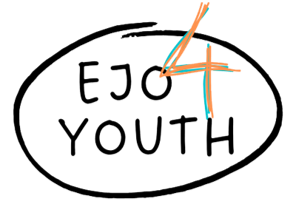 https://www.ejo4youth.eu/EJO4Youth Tanulmányi megállapodásv1 március 2023EJO4Youth tanulási megállapodása tanuló és a kiállító szervezet/intézmény közöttKérjük, csatolja önéletrajzát, lehetőleg Europass formátumban:https://europa.eu/europass/de/create-europass-cvEJO4Youth képzési megállapodás, amelyet megfelelően aláírt:_________________________________________________________________________________Az EJO4Youth képzés résztvevője: Név / Szervezet / dátum és aláírás:_____________________________________________Vezető: Név / szervezet / aláírás és dátum:Információ a tanulórólInformáció a tanulórólA tanuló neveSzervezetCímTelefonE-mail címWebhelyA kiállító szervezetre vonatkozó információkA kiállító szervezetre vonatkozó információkVezető neveSzervezetCímTelefonE-mail címWebhelyElőminősítés pályaorientációs szakemberkéntElőminősítés pályaorientációs szakemberkéntI. kategória) Előzetes képzés és gyakorlati tapasztalat pályaorientációs tisztviselőkéntI. kategória) Előzetes képzés és gyakorlati tapasztalat pályaorientációs tisztviselőkéntMutatókÍrja le az I. kategóriára vonatkozó egyéni előminősítésétPályaorientációs szakemberként végzett előzetes képzésekKorábbi gyakorlati tapasztalat pályaorientáció terénII. kategória.) Alapvető pedagógiai megközelítésII. kategória.) Alapvető pedagógiai megközelítésMutatókÍrja le a II. kategóriára vonatkozó egyéni előminősítésétAlapvető szisztematikus megközelítés a fejlesztési pedagógiábanLásd a képzési tantervet (3. fejezet) Nyitott, kliensközpontú alapattitűdLásd a képzési tantervet (3. fejezet) Elfogadó, elismerő alapattitűdLásd a képzési tantervet (3. fejezet) Erőforrás- és megoldásorientált alapszemléletLásd a képzési tantervet (3. fejezet) III. kategória.) Hajlandóság azonosulni a Symbolwork gyakorló képességeivelIII. kategória.) Hajlandóság azonosulni a Symbolwork gyakorló képességeivelMutatókÍrja le a III. kategóriára vonatkozó egyéni előminősítésétÉrdeklődés a szimbólummunka és a kapcsolódó módszer irántLásd a képzési tantervet (6. fejezet)Készség a különböző szerepek kipróbálására a különböző beavatkozásokon belülLásd a képzési tantervet (6. fejezet)Érdeklődés a teljes képzési folyamat iránt.Lásd a képzési tantervet (6. fejezet)IV. kategória.) Tartsa tiszteletben a gyakorló szakembereknek szóló etikai irányelveketIV. kategória.) Tartsa tiszteletben a gyakorló szakembereknek szóló etikai irányelveketMutatókÍrja le a IV. kategóriára vonatkozó egyéni előminősítésétAz ügyfelek jogainak és méltóságának tiszteletben tartásaLásd a képzési tantervet (5. fejezet)FelelősségLásd a képzési tantervet (5. fejezet)SértetlenségLásd a képzési tantervet (5. fejezet)Személyes motiváció és érdeklődésMiért jelentkezem a tanfolyamra?Hogyan fogom használni a szimbolikus módszert a  mindennapi munkám során?